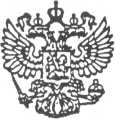   АДМИНИСТРАЦИЯ  МУНИЦИПАЛЬНОГО ОБРАЗОВАНИЯ  «ХОЗЬМИНСКОЕ»165121, Архангельская  область, Вельский  район, п. Хозьмино, ул. Центральная, д. 23, т/ф 3-72-55ПОСТАНОВЛЕНИЕ17 июня  2016  года                          №  22    Об отмене Постановления    от 25 января 2016 года № 3    «Об утверждении формы справки о доходах, расходах, об имуществе и обязательствахимущественного характера гражданами, претендующими на замещение должностей муниципальной службы в администрации муниципального образования «Хозьминское» и муниципальными служащими администрации муниципального образования «Хозьминское»»	Согласно полученному протесту от Прокуратуры Вельского района                      от 16 июня 2016 года № 22-01-2016 отменить Постановление главы                                   МО «Хозьминское» ПОСТАНОВЛЯЮ:	1. Отменить Постановление от 25 января 2016 года № 3    «Об утверждении  формы справки о доходах, расходах, об имуществе и обязательствах имущественного характера гражданами, претендующими на замещение должностей муниципальной службы в администрации муниципального образования «Хозьминское» и муниципальными служащими администрации муниципального образования «Хозьминское»»	Глава  администрации	МО «Хозьминское»                                                             Е. В. Суслова 